АДМИНИСТРАЦИЯ  ВЕСЬЕГОНСКОГО МУНИЦИПАЛЬНОГО ОКРУГАТВЕРСКОЙ  ОБЛАСТИПОСТАНОВЛЕНИЕг. Весьегонск30.11.2023                                                                                                                         № 548п о с т а н о в л я е т:1. Внести в Положение о порядке и сроках применения взысканий за нарушения, утвержденное постановлением Администрации Весьегонского муниципального округа от 08.07.2020 № 281 «Об утверждении Положения о порядке и сроках применения взысканий за нарушения муниципальным служащим Администрации Весьегонского муниципального округа установленных законом обязанностей, ограничений и запретов в целях противодействия коррупции» (далее – Положение) следующие изменения:1.1. Подпункты 1,2 пункта 3.1 Раздела 3 Положения изложить в новой редакции:   «1) Непринятие муниципальным служащим, являющимся стороной конфликта интересов, мер по предотвращению или урегулированию конфликта интересов является правонарушением, влекущим увольнение муниципального служащего с муниципальной службы, за исключением случаев, установленных федеральными законами.2) Непредставление муниципальным служащим сведений о своих доходах, расходах, об имуществе и обязательствах имущественного характера, а также о доходах, расходах, об имуществе и обязательствах имущественного характера своих супруги (супруга) и несовершеннолетних детей в случае, если представление таких сведений обязательно, либо представление заведомо неполных сведений является правонарушением, влекущим увольнение муниципального служащего с муниципальной службы, за исключением случаев, установленных федеральными законами».1.2. Пункт 3.1 Раздела 3 Положения дополнить  подпунктом 6  следующего содержания:«6) Представление муниципальным служащим заведомо недостоверных сведений, указаных в части 5 статьи 15 25-ФЗ от 02.03.2007 «О муниципальной службе в Российской Федерации» является правонарушением, влекущим увольнение муниципального служащего с муниципальной службы».       1.3. Пункта 3.2 Раздела 3 Положения изложить в следующей редакци:«3.2. Представитель нанимателя (работодатель), которому стало известно о возникновении у муниципального служащего личной заинтересованности, которая приводит или может привести к конфликту интересов, обязан принять меры по предотвращению или урегулированию конфликта интересов, вплоть до отстранения этого муниципального служащего от замещаемой должности муниципальной службы на период урегулирования конфликта интересов с сохранением за ним денежного содержания на все время отстранения от замещаемой должности муниципальной службы.           Непринятие муниципальным служащим, являющимся стороной конфликта интересов, мер по предотвращению или урегулированию конфликта интересов является правонарушением, влекущим увольнение муниципального служащего с муниципальной службы, за исключением случаев, установленных федеральными законами».       1.4. Подпункт 1 пункт 4.1 Раздела 4 Положения изложить в следующей редакции:  «1) доклада о результатах проверки, проведенной лицом, ответственным за работу по профилактике коррупционных и иных правонарушений в Администрации Весьегонского муниципального округа в соответствии со статьей 13.4. Федерального закона от 25 декабря 2008 года № 273-ФЗ «О противодействии коррупции» уполномоченным подразделением Администрации Весьегонского муниципального округа.1.5. Пункт 2 Раздела 2 Положения дополнить п.п.2.3 следующими словами:«2.3. Муниципальный служащий освобождается от ответственности за несоблюдение ограничений и запретов, требований о предотвращении или об урегулировании конфликта интересов и неисполнение обязанностей, установленных настоящим Федеральным законом и другими федеральными законами в целях противодействия коррупции, в случае, если несоблюдение таких ограничений, запретов и требований, а также неисполнение таких обязанностей признается следствием не зависящих от него обстоятельств в порядке, предусмотренном частями 3 - 6 статьи 13 Федерального закона от 25 декабря 2008 года N 273-ФЗ "О противодействии коррупции"».2. Опубликовать настоящее постановление в газете «Весьегнская жизнь» разместить на официальном сайте Администрации Весьегонского муниципального округа в информационно-телекоммуникационной сети «Интернет». 3. Настоящее постановление вступает в силу после его официального опубликования.4. Контроль за исполнением настоящего постановления возложить на управляющего делами Администрации Весьегонского муниципального округа Лисенкова С.В.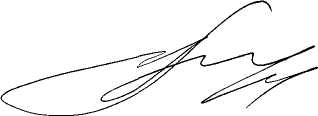 Глава  Весьегонскогомуниципального округа                                                                               А.В. ПашуковО внесении изменений в постановление Администрации Весьегонского муниципального округа от 08.07.2020 № 281